Warszawa, 28 stycznia 2022 r.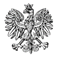 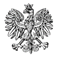 WPS-IV.431.1.25.2021.WW                                                               Pani	Iwona Adamiak	Dyrektor
	Ośrodka Pomocy SpołecznejDzielnicy Włochy m. st Warszawy 
ul. Czereśniowa 35, 02-457 WarszawaWYSTĄPIENIE POKONTROLNENa podstawie art. 197b w związku z art.186 pkt 3 ustawy z dnia 9 czerwca 2011 r. o wspieraniu rodziny i systemie pieczy zastępczej, zwanej dalej ustawą, oraz zgodnie z Planem Kontroli Zewnętrznych Mazowieckiego Urzędu Wojewódzkiego na rok 2021, zespół w składzie Wioletta Wróblewska i Beata Krzykowska - starsi inspektorzy wojewódzcy Wydziału Polityki Społecznej Mazowieckiego Urzędu Wojewódzkiego w Warszawie, przeprowadził w terminie 16-18 i 29 czerwca 2021 r. kontrolę kompleksową w trybie zwykłym w Ośrodku Pomocy Społecznej 
Dzielnicy Włochy m.st Warszawy, zwanym dalej Ośrodkiem. 
Zakres kontroli obejmował: zapewnienie rodzinie przeżywającej trudności w wypełnianiu funkcji opiekuńczo-wychowawczych wsparcia oraz pomocy asystenta rodziny, w okresie od 1 stycznia 2020 r. do dnia kontroli.

Na podstawie art. 197d ustawy oraz na podstawie rozporządzenia Ministra Pracy i Polityki Społecznej z dnia 21 sierpnia 2015 r. w sprawie przeprowadzenia kontroli przez wojewodę 
oraz wzoru legitymacji uprawniającej do przeprowadzenia kontroli (Dz. U. poz. 1477) przekazuję niniejsze wystąpienie pokontrolne.

Wojewoda Mazowiecki pozytywnie ocenił sposób organizacji i realizacji przez Ośrodek zadań wynikających z ustawy o wspieraniu rodziny i systemie pieczy zastępczej, w tym:zapewnienie warunków organizacyjno-kadrowych do realizacji zadania z zakresu wspierania rodziny,rzetelność sporządzanej sprawozdawczości,prawidłowość, adekwatność i skuteczność udzielanej pomocy i wsparcia rodzinie 	przeżywającej trudności w wypełnianiu funkcji opiekuńczo-wychowawczych przez działania 	prowadzone w formie pracy z rodziną lub pomocy w opiece i wychowaniu dziecka.
Na stanowisku dyrektora Ośrodka zatrudniona jest Pani od 1 lipca 2012 roku. Funkcję zastępcy dyrektora Ośrodka pełni Pan Robert Marchwiński. W trakcie kontroli nie okazano upoważnienia, 
o którym mowa w art. 178 ustawy. Natomiast przedłożono upoważnienie dyrektora wydane przez Prezydenta Miasta Stołecznego Warszawa z dnia 20 października 2014 r. w zakresie ustanowienia rodzin i podpisywania umów określających zwrot kosztów związanych z udzielaniem pomocy określonej w art. 29 ust. 2 ustawy.
 
Uchwałą nr XXIX/918/2008 Rady Miasta Stołecznego Warszawy z dnia 17 kwietnia 2008 r.w sprawie nadania statutów ośrodkom pomocy społecznej m. st. Warszawy, uwzględniajączmiany wprowadzone uchwałą nr XLIII/1362/2008 z dnia 27 listopada 2008 r., nr LXIII/1961/2009z dnia 8 października 2009 r., nr LXVIII/2157/2009 z dnia 10 grudnia 2009 r., nr LXXIV/2314/2010z dnia 18 marca 2010 r., nr XXIX/614/2011 z dnia 15 grudnia 2011 r., nr XXXIV/823/2012 z dnia 29marca 2012 r., nr XXXVII/943/2012 z dnia 31 maja 2012 r., nr XLI/1130/2012 z dnia 30 sierpnia2012 r., nr XLV/1201/2012 z dnia 18 października 2012 r., nr LXXI/1847/2013 z dnia 21 listopada2013 r., nr LXXXIII/2122/2014 z dnia 5 czerwca 2014 r., nr XXXVIII/983/2016 z dnia 16 grudnia 2016r., nr LXX/1937/2018 z dnia 5 lipca 2018 r., nr XXXIV/1027/2020 z dnia 30 lipca 2020 r., nadanow brzmieniu załącznika nr 16 do uchwały, statut Ośrodkowi Pomocy Społecznej Dzielnicy Włochym. st. Warszawy. W statucie wskazano m.in., że Ośrodek bierze udział w tworzeniu gminnego systemu opieki nad dzieckiem i rodziną oraz opracowaniu i realizacji trzyletniego programu wspierania rodziny m. st. Warszawy, zapewnia rodzinom przeżywającym trudności w wypełnianiu funkcji opiekuńczo-wychowawczych wsparcie i pomoc asystenta rodziny oraz dostęp do specjalistycznego poradnictwa, a także organizuje inne formy pracy z rodziną, ustanawia rodziny wspierające oraz zawiera i rozwiązuje umowy, o których mowa w art. 31 ust. 1 ustawy 
o wspieraniu rodziny i systemie pieczy zastępczej, prowadzi monitoring sytuacji dziecka z rodziny zagrożonej kryzysem lub przeżywającej trudności w wypełnianiu funkcji opiekuńczo-wychowawczych. Organizacja wewnętrzna Ośrodka została określona w rozdziale IV statutu. Dyrektor oraz pracownicy Ośrodka, wykonując zadania Ośrodka, w sprawach przewidzianych ustawami, działają na podstawie upoważnień Rady m. st. Warszawy oraz upoważnień 
i pełnomocnictw Prezydenta m. st. Warszawy. Bieżący nadzór nad działalnością Ośrodka sprawuje Zarząd Dzielnicy Włochy m. st. Warszawy. Koordynację współpracy Ośrodka z innymi ośrodkami pomocy społecznej m. st. Warszawy i kontrolę działania Ośrodka w zakresie spójności z polityką społeczną m. st. Warszawy realizuje Dyrektor Biura Pomocy i Projektów Społecznych Urzędu m. st. Warszawy.
W związku z licznymi zmianami wprowadzonymi do statutu zasadnym wydaje się przyjęcie ujednoliconego aktu oraz dostosowanie zapisów do obowiązujących unormowań prawnych.  
Zarządzeniem nr 6/2017 z dnia 4 maja 2017 r. wprowadziła Pani Regulamin Organizacyjny Ośrodka, do którego wprowadzono zmiany zarządzeniem nr 22/2017 z dnia 11 grudnia 2017 r.  W załączniku nr 1 do regulaminu, określono zadania komórek organizacyjnych oraz ich strukturę, wyodrębniono Dział Pomocy Specjalistycznej podlegający bezpośrednio zastępcy dyrektora Ośrodka, w którym zgodnie z załącznikiem nr 3 do regulaminu - wykaz stanowisk pracy w Ośrodku, zatrudnieni są: kierownik, psychologowie, konsultanci ds. poradnictwa specjalistycznego, pracownicy socjalni, asystenci rodziny. W § 5 załącznika nr 1 do regulaminu zapisano, że do zadań Działu Pomocy Specjalistycznej (DPS) należy w szczególności prowadzenie spraw w zakresie:specjalistycznej diagnozy środowisk osób i rodzin,organizowania pracy z rodzinami, które zamieszkują na terenie Dzielnicy Włochy, przeżywającymi trudności w wypełnianiu funkcji opiekuńczo-wychowawczych, w celu przywrócenia im zdolności do wypełniania tych funkcji, w tym zapewnienie rodzinom przeżywającym trudności w wypełnianiu funkcji opiekuńczo-wychowawczych wsparcia 
i pomocy asystenta rodziny oraz dostępu do specjalistycznego poradnictwa, a także organizowanie innych form wsparcia rodziny,tworzenia gminnego systemu opieki nad dzieckiem i rodziną, udział w realizacji zadań wynikających z rządowych programów w zakresie wspierania rodziny,udzielania specjalistycznego wsparcia osobom lub rodzinom, w tym poradnictwo specjalistyczne w szczególności: psychologiczne i rodzinne osobom i rodzinom, które mają trudności lub wykazują potrzebę wsparcia w rozwiązywaniu swoich problemów życiowych, bez względu na posiadany dochód, ustanawiania rodzin wspierających oraz zawieranie i rozwiazywanie z nimi umów,prowadzenia spraw rodzin biologicznych, których dzieci przebywają w pieczy zstępczej mających na celu pomóc rodzinie w przywróceniu zdolności do wypełniania funkcji opiekuńczo-wychowawczych, w tym współpraca i współdziałanie z właściwymi jednostkami organizacyjnymi pomocy społecznej w zakresie specjalistycznego wsparcia rodzin,udziału w tworzeniu i realizacji gminnego systemu profilaktyki i opieki nad dzieckiem 
i rodziną, organizowania pracy z rodziną przeżywającej trudności w wypełnianiu funkcji opiekuńczo-wychowawczej,prowadzenia monitoringu sytuacji z rodziny zagrożonej kryzysem lub przeżywającej trudności w wypełnianiu funkcji opiekuńczo-wychowawczej.
W trakcie kontroli okazano dokument pn. Zarządzenie nr 21/2012 Dyrektora Ośrodka Pomocy Społecznej Dzielnicy Włochy m. st. Warszawy z dnia 09.07.2012 r. powołujący zespół ds. asysty rodzinnej skład, którego stanowili asystenci oraz lider asysty rodzinnej (pracownik Ośrodka, któremu powierzono zadania Lidera asysty rodzinnej - koordynatora Zespołu - starszy specjalista pracy socjalnej). Zespół nie został uwzględniony w strukturze organizacyjnej Ośrodka i tym samym nie stanowi jego formalnej komórki organizacyjnej. XXXXXXXXXXXXXXXXXXXXXXXXXXXXXXXXXXXXXXXXXXXXXXXXXXXXXXXXXXXXXXXXXXXXXXXXXXXXXXXXXXXXXXXXXXXXXXXXXXXXXXXXXXXXXXXXXXXXXXXXXXXXXXXXXXXXXXXXXXXXXXXXXXXXXXXXXXZgodnie z art. 110a ustawy o pomocy społecznej, w ramach struktury organizacyjnej ośrodka pomocy społecznej może zostać wyodrębniony: 1) zespół realizujący zadania w zakresie pracy socjalnej; 2) zespół realizujący zadania w zakresie usług pomocy społecznej; 3) zespół realizujący zadania, o których mowa w pkt 1 i 2. Należy podkreślić, że ustawodawca w art. 10 ust. 2 ustawy o wspieraniu rodziny i systemie pieczy zastępczej wprowadził rozwiązanie, polegające na wzmocnieniu Ośrodka poprzez utworzenie zespołu do spraw asysty rodzinnej, które wiąże się z wprowadzeniem go do struktury organizacyjnej jednostki.
W trakcie kontroli okazano Program Rodzina na lata 2010-2020 przyjęty uchwałą nr LXXXII/2398/2010 Rady m. st. Warszawy z dnia 13 maja 2010 r. Nadzór nad realizacją i koordynacją Programu Rodzina sprawował powołany przez Prezydenta m.st. Warszawy Zespół Programowy składający się z przedstawicieli Biur Urzędu m.st Warszawy (Biuro Polityki Społecznej, Biuro Edukacji, Biuro Polityki Zdrowotnej, Centrum Komunikacji Społecznej, Biuro Polityki Lokalowej, Biuro Kultury, Biuro Sportu i Rekreacji). Program w swojej treści zawierał Standardy świadczenia asysty rodzinnej w m.st. Warszawa, które jak Pani wyjaśniła w piśmie z dnia 16 czerwca 2021 r., przekazane zostały do realizacji Ośrodkom Pomocy Społecznej m. st. Warszawa. Ustalono, że na dzień kontroli w Ośrodku nie zostały formalnie wprowadzone zasady postępowania i wzory dokumentów do stosowania, które regulowałyby pracę asystentów rodziny w przedstawionym zakresie. 

Na podstawie art. 176 pkt 1 ustawy do zadań własnych gminy należy opracowanie i realizacja 
3-letnich gminnych programów wspierania rodziny. W trakcie kontroli przedłożyła pani Program Wspierania Rodzin w m. st. Warszawie na lata 2019-2021, przyjęty uchwałą nr XIII/265/2019 
z dnia 30 maja 2019 r. Rady Miasta Stołecznego Warszawy. Wykonanie uchwały powierzono Prezydentowi m. st. Warszawy. Nadzór nad realizacją i koordynacją Programu sprawował powołany przez Prezydenta m.st.Warszawy, Zespół Programowy składający się z przedstawicieli Biur Urzędu m.st. Warszawy (BiuroPolityki Społecznej, Biuro Edukacji, Biuro Polityki Zdrowotnej, Centrum Komunikacji Społecznej,Biuro Polityki Lokalowej, Biuro Kultury, Biuro Sportu i Rekreacji).W programie za cel główny przyjęto: Wsparcie funkcjonowania rodzin przeżywających trudnościopiekuńczo-wychowawcze mieszkających na terenie Warszawy, w wyniku objęcia ichkompleksową i zintegrowaną ofertą pomocy w ramach lokalnego systemu wsparcia.W harmonogramie określono zadania, wyznaczono terminy ich realizacji, natomiast do wykonaniazadań zostali wskazani wszyscy realizatorzy programu, co nie precyzuje, w jakim stopniu i za cokonkretnie jest odpowiedzialny dany realizator. Program powinien być monitorowany, a wskaźnikipowinny być tak sformułowane, by służyły ocenie skuteczności i realizacji działań programu,bowiem na ich podstawie oceniamy czy i w jakim zakresie podjęto zaplanowane działania oraz czyosiągnięto zakładane efekty. Program po upływie 3 lat powinien zostać oceniony, a wynikiempodsumowania powinny być wnioski i rekomendacje, które zostaną uwzględnione w następnymprogramie.Na podstawie art. 28a ust. 1 wójt sprawuje kontrolę nad podmiotami organizującymi pracę 
z rodziną oraz placówkami wsparcia dziennego. Nie przedstawiono dokumentacji potwierdzającej sprawowaną kontrolę w tym zakresie. 

1. Zapewnienie warunków organizacyjno-kadrowych do realizacji zadania z zakresu wspierania rodziny 

Na dzień kontroli zatrudnionych było 3 asystentów rodziny, w systemie zadaniowego czasu pracy w łącznym wymiarze - 1,75 etatu. W celu ewidencjonowania czasu pracy prowadzili dokument pn. karta pracy asystenta rodziny (miesięczny). Osoby zatrudnione na stanowiskach asystenta rodziny posiadały kwalifikacje określone w art. 12 ust. 1 pkt 1 ustawy, spełniały wymogi zawarte w art. 12 ust. 1 pkt 1 oraz art. 17 ust. 3 i 4 ustawy oraz zakresy obowiązków opracowane zgodnie z katalogiem zadań określonych w art. 15 ust. 1 ustawy. Akta osobowe pracowników nie zawierały oświadczeń wynikających z art. 12 ust. 1 pkt 2-4 oraz dokumentu potwierdzającego weryfikacje w Rejestrze Sprawców Przestępstw na Tle Seksualnym zgodnie z wejściem w życie od 1 października 2017 r. ustawy o przeciwdziałaniu zagrożeniom przestępczością na tle seksualnym. 

2. Rzetelność sporządzanej sprawozdawczości

Zgodnie z § 3 ust. 1 rozporządzenia Ministra Rodziny, Pracy i Polityki Społecznej gmina 
ma obowiązek przekazania sprawozdania rzeczowo-finansowego z wykonywanych zadań z zakresu wspierania rodziny i systemu pieczy zastępczej. Przeprowadzona analiza dokumentacji prowadzonej w Ośrodku ze złożonym sprawozdaniem rzeczowo-finansowym z wykonywania przez gminę zadań z zakresu wspierania rodziny i systemie pieczy zastępczej za okres od 1.01.2020 r. 
do 30.06.2020 r., od 01.07.2020 r. do 31.12.2020 r. pozwala stwierdzić, że wykazane dane 
w sprawozdaniu są spójne z danymi zawartymi w dokumentacji. 
Z art. 179 ustawy wynika obowiązek składania przez wójta do 31 marca każdego roku radzie gminy rocznego sprawozdania z realizacji zadań z zakresu wspierania rodziny oraz przedstawienia potrzeb w tym zakresie. Całość materiału przedkładanego radzie gminy powinna być opracowana przez podmiot, który faktycznie odpowiada za realizację zadania w gminie, czyli przez Ośrodek. 
W piśmie z dnia 16 czerwca 2021 r. wyjaśniła Pani, że w ramach realizacji tego zadania w terminie do 31 marca każdego roku przekazuje pani do Biura Pomocy i Projektów Społecznych w Warszawie sprawozdanie z realizacji zadań gminy wynikających z ustawy o wspieraniu rodziny i pieczy zastępczej (sprawozdanie zawierające dane liczbowe dot. udzielnego wsparcia z zakresu wspierania rodziny). Ośrodek prowadzi stronę internetową, na której zamieszczono Sprawozdanie z działalności Ośrodka Pomocy Społecznej Dzielnicy Włochy m. st. Warszawy za rok 2020. 
Punkt VI. 3. ww. sprawozdania, dotyczył zadań realizowanych przez Dział Pomocy Specjalistycznej, w tym organizacji pracy z rodziną w odniesieniu do zapisów ustawy o wspieraniu rodziny i systemie pieczy zastępczej. 
Ustawodawca w art. 179 ustawy stanowi o rocznym sprawozdaniu skierowanym do Rady Gminy 
z realizacji zadań z zakresu wspierania rodziny oraz przedstawienia potrzeb związanych z realizacją tych zadań na terenie danej gminy. 

3. Prawidłowość, adekwatność i skuteczność udzielanej pomocy i wsparcia rodzinie przeżywającej trudności w wypełnianiu funkcji opiekuńczo-wychowawczych przez działania prowadzone 
w formie pracy z rodziną lub pomocy w opiece i wychowaniu dziecka

Wspieranie rodziny przeżywającej trudności w wypełnianiu funkcji opiekuńczo-wychowawczych 
to zespół planowanych działań, mających na celu przywrócenie rodzinom zdolności do wypełniania tych funkcji, dlatego w pierwszej kolejności konieczne jest rzetelne zdiagnozowanie problemu. 
Na gminie skupia się nie tylko udzielanie pomocy rodzinie przeżywającej trudności, ale też prowadzenie monitoringu sytuacji dziecka z rodziny zagrożonej kryzysem lub przeżywającej trudności w wypełnianiu funkcji opiekuńczo-wychowawczych. 
W celu realizacji tego zadania istotne jest dokonywanie analizy i oceny zjawisk mających wpływ 
na sytuację osób wymagających wsparcia w środowisku lokalnym, wskazanie aktywności przy identyfikowaniu i monitorowaniu osób i rodzin wymagających pomocy, w szczególności:ustalenie zasad postępowania odnośnie wymiany informacji dotyczącej rodzin 
z problemami, stosowanie procedur weryfikowania własnych informacji i ustalenia wspólnych działań, wykorzystanie innych możliwości, wykorzystanie innych możliwości odnośnie dotarcia do wszystkich osób potrzebujących pomocy i wsparcia.Zauważyć należy, że Ośrodek powinien posiadać pełną wiedzę o rodzinach potrzebujących pomocy i wykorzystać wszelkie metody, aby do nich dotrzeć, a rozpoznawanie potrzeb i monitorowanie sytuacji rodzin z dziećmi jest obowiązkowe. Natomiast czytelne przyjęcie zasad współpracy i sprawnej wymiany informacji jest istotne z uwagi na obowiązek określony w art. 7 ust. 3 ustawy: podmioty i osoby realizujące zadania w zakresie wspierania rodziny i systemu pieczy zastępczej są obowiązane do zachowania w tajemnicy informacji o osobach, do których stosuje się niniejsza ustawa, oraz członkach ich rodzin, w tym informacji o udzielonej tym osobom pomocy 
i świadczeniach.
XXXXXXXXXXXXXXXXXXXXXXXXXXXXXXXXXXXXXXXXXXXXXXXXXXXXXXXXXXXXXXXXXXXXXXXXXXXXXXXXXXXXXXXXXXXXXXXXXXXXXXXXXXXXXXXXXXXXXXXXXXXXXXXXXXXXXXXXXXXXXXXXXXXXXXXXXXXXXXXXXXXXXXXXXXXXXXXXXXXXXXXXXXXXXXXXXXXXXXXXXXXXXXXXXXXXXXXXXXXXXXXXXXXXXXXXXXXXXXXXXXXXXXXXXXXXXXXXXXXXXXXXXXXXXXXXXXXXXXXXXXXXXXXXXXXXXXXXXXXXXXXXXXXXXXXXXXXXXXXXXXXXXXXXXXXXXXXXXXXXXXXXXXXXXXXXXXXXXXXXXXXXXXXXXXXXXXXXXXXXXXXXXXXXXXXXXXXXXXXXXXXXXXXXXXXXXXXXXXXXXXXXXXXXXXXXXXXXXXXXXXXXXXXXXXXXXXXXXXXXXXXXXXXXXXXXXXXXXXXXXXXXXXXXXXXXXXXXXXXXXXXXXXXXXXXXXXXXXXXXXXXXXXXXXXXXXXXXXXXXXXXXXXXXXXXXXXXXXXXXXXXXXXXXXXXXXXXXXXXXXXXXXXXXXXXXXXXXXXXXXXXXXXXXXXXXXXXXXXXXXXXXXXXXXXXXXXXXXXXXXXXXXXXXXXXXXXXXXXXXXXXXXXXXXXXXXXXXXXXXXXXXXXXXXXXXXXXXXXXXXXXXXXXXXXXXXXXXXXXXXXXXXXXXXXXXXXXXXXXXXXXXXXXXXXXXXXXXXXXXXXXXXXXXXXXXXXXXXXXXXXXXXXXXXXXXXXXXXXXXXXXXXXXXXXXXXXXXXXXXXXXXXXXXXXXXXXXXXXXXXXXXXXX
Analizie poddano dokumentację 7 rodzin objętych wsparciem asystenta rodziny. Okazane akta rodzin zawierały dokumentację sporządzaną i zebraną w toku całościowej pracy z rodziną. 
Przydzielenie asystenta rodziny następowało na skutek przeprowadzonego przez pracownika socjalnego wywiadu środowiskowego zgodnie z art. 11 ust. 1 ustawy oraz przedłożonego 
do dyrektora wniosku z informacją, że działania podejmowane w ramach pracy socjalnej 
są niewystarczające i wskazane jest objęcie rodziny asystenturą (…). Okazana dokumentacja sporządzana przez asystenta rodziny nie zawierała potwierdzenia na okoliczność przydzielenia takiej formy wsparcia, o której mowa w art. 11 ust. 4 pkt 1 ustawy, dokumentu lub adnotacji informującej, że kierownik ośrodka pomocy społecznej takiej formy wsparcia rodzinie udziela. Asystent rodziny współpracę z rodziną rozpoczynał od wspólnego z pracownikiem socjalnym wejściem w środowisko. Ustalono, że na początkowym etapie współpracy z rodziną, asystent nie przeprowadzał wstępnej diagnozy środowiska rodzinnego, oceniającej sytuację dzieci i dorosłych członków rodziny, niezbędnej do prawidłowego sformułowania planu pracy z rodziną. 
W niewielkim stopniu prowadzona była praca z rodziną mająca na względzie kształtowanie niezbędnych umiejętności w sferze opiekuńczo-wychowawczej, pozwalająca na zdobycie przez rodzinę odpowiednich kompetencji, fundamentalnych w procesie usamodzielnienia. W znikomym zakresie prowadzona była również praca z dziećmi i na rzecz dzieci. Asystent rodziny, w okresie od miesiąca do trzech miesięcy, opracowywał plan pracy z rodziną, który każdorazowo był weryfikowany podczas okresowej oceny sytuacji rodziny. Ocena dokonywana była co 6 miesięcy, jednakże w przypadkach, gdy w rodzinach przebywały dzieci poniżej 7 r.ż. przeprowadzano ją co 3 miesiące. Ocenę sytuacji rodziny dokonywał zawsze po opracowaniu planu pracy z rodziną. Stosownie z art. 15 ust. 1 pkt 19 ww. ustawy, do zadań asystenta rodziny należy również współpraca z zespołem interdyscyplinarnym lub grupą roboczą, o których mowa w art. 9a ustawy 
o przeciwdziałaniu przemocy w rodzinie, lub innymi podmiotami, których pomoc przy wykonywaniu zadań uzna za niezbędną. Ponadto ma obowiązek uczestniczenia, zgodnie z art. 130 ust. 1 ustawy, w posiedzeniu zespołu w sprawie sytuacji dziecka umieszczonego w pieczy zastępczej. Przedłożone dokumenty potwierdzają współpracę z zespołem interdyscyplinarnym, natomiast nie potwierdzono współpracy z koordynatorem rodzinnej pieczy zastępczej.

Ustalenia kontroli wskazują, że zasadne jest opracowanie standardów pracy asystenta rodziny 
z uwzględnieniem przeprowadzonej diagnozy środowiska społecznego w kierunku określenia rodzaju i stopnia występujących trudności opiekuńczo-wychowawczych wśród mieszkańców. Należałoby przede wszystkim, wskazać etapy metodycznego działania asystenta rodziny, ponieważ o ich skuteczności decyduje stopień rozpoznawania potrzeb, które przeprowadza się głównie w pracy diagnostycznej: stopień podnoszenia lub wzmacniania danej umiejętności przez członka rodziny 
(np. prawidłowego realizowania obowiązków na rzecz domu i rodziny, pracy nad autorytetem rodziców, pracy nad umiejętnością gospodarowania budżetem domowym, pracy nad higieną, podnoszeniem umiejętności prowadzenia gospodarstwa domowego, zwiększaniem poczucia wartości, samodzielności, zaradności rodziców). Istotne będzie tutaj doprecyzowanie i określenie poziomu określonej umiejętności na początku objęcia wsparciem danej rodziny i późniejsze badanie jej postępów (przy dokonywaniu okresowej oceny sytuacji rodziny) w celu określenia zmian poziomu rozwoju danej umiejętności członka rodziny w jego samoocenie i ocenie asystenta rodziny,skuteczność udzielanego wsparcia przez asystenta rodziny, a tym samym efektów jego pracy, szczególnie w przypadku rodzin, z którymi asystent współpracuje na przestrzeni kilku lat.
Ustalono, że asystenci rodziny realizowali zadania, o których mowa w art. 15 ust. 1 ustawy, w tym:prowadzili dokumentację dotyczącą pracy z rodziną i opracowywali plany pracy z rodziną, dokonywał trzymiesięcznej i półrocznej oceny sytuacji rodziny, udzielali pomocy rodzinom w rozwiązywaniu problemów wychowawczych z dziećmi,motywowali członków rodzin do podnoszenia kwalifikacji zawodowych,współpracowali z instytucjami specjalizującymi się w działaniach na rzecz dziecka i rodziny.Natomiast nie monitorowali funkcjonowania rodziny po zakończonej współpracy zgodnie z art. 15 ust.1 pkt 16.
Zgodnie z art. 2 ustawy wspieranie rodziny przeżywającej trudności w wypełnianiu funkcji opiekuńczo-wychowawczych to zespół planowanych działań mających na celu przywrócenie rodzinie zdolności do wypełniania tych funkcji. 
Rodziny objęte pomocą Ośrodka korzystały ze wsparcia specjalistów udzielanego przez pracowników Działu Pomocy Specjalistycznej w skład, którego wchodzili: konsultant-psycholog, psycholog i specjalista pracy z rodziną (pedagog). Zgodnie z zakresem obowiązków udzielali oni wsparcia psychologicznego i pedagogicznego prowadząc indywidualne konsultacje, pracę w grupie i w terenie. Okazano dokumentację w tym zakresie pn.: karta zgłoszeniowa, karta konsultacji diagnostycznej w środowisku pracownika Działu Pomocy Środowiskowej oraz sporządzone w tym zakresie notatki służbowe. Informacje zawarte w tych dokumentach nie obrazują pracy 
w obszarach wyznaczonych w planach pracy z rodzinami. Zgodnie z art. 18 ust. 1 ustawy, w celu wsparcia rodziny, dziecko może zostać objęte opieką
i wychowaniem w placówce wsparcia dziennego. Wyjaśniono, że na terenie Dzielnicy Włochy nie funkcjonują placówki wsparcia dziennego skierowane do dzieci. Działają 2 placówki dla dorosłych: Placówka Wsparcia Dziennego w formie specjalistycznej dla mieszkańców Dzielnicy Włochy (zlokalizowana w dwóch siedzibach) oraz Centrum Wspierania Rodzin „Rodzinna Warszawa- Ognisko Okęcie”.
Natomiast na terenie dzielnicy oferowana jest pomoc rodzin wspierających w zakresie opieki 
i wychowania dzieci, prowadzenia gospodarstwa domowego oraz kształtowania i wypełniania podstawowych ról społecznych. XXXXXXXXXXXXXXXXXXXXXXXXXXXXXXXXXXXXXXXXXXXXXXXXXXXXXXXXXXXXXXXXXXXXXXXXXXXXXXXXXXXXXXXXXXXXXXXXXXXXXXXXXXXXXXXXXXXXXXXXXXXXXXXUstawa o wsparciu kobiet w ciąży i rodzin „Za życiem” wprowadziła nowe zadania dla asystenta rodziny. Asystent rodziny ma odgrywać rolę koordynatora i przewodnika rodzin po systemie oferowanego wsparcia. Rolą asystenta rodziny jest koordynacja poradnictwa w zakresie: przezwyciężania trudności w pielęgnacji i wychowywaniu dziecka, wsparcia psychologicznego, pomocy prawnej, w szczególności w zakresie praw rodzicielskich i uprawnień pracowniczych, dostępu do rehabilitacji społecznej i zawodowej oraz świadczeń opieki zdrowotnej. W okresie kontrolnym asystent rodziny nie świadczył wsparcia w tym zakresie. Udzielono wyjaśnień, że nie wnioskowano o pomoc na podstawie ustawy o wsparciu kobiet w ciąży i rodzin „Za życiem”. 


Wobec przedstawionej oceny dotyczącej sposobu organizacji i realizacji przez Ośrodek zadań wynikających z ustawy o wspieraniu rodziny i systemie pieczy zastępczej, odstąpiono od wydania zaleceń pokontrolnych, natomiast biorąc pod uwagę powyższe ustalenia, przekazuję wnioski i uwagi dotyczące realizacji zadań, wskazując na potrzebę:opracowania procedury określające standardy pracy asystenta rodziny, które staną się podstawą udoskonalenia stosowanych metod pracy i przyczynią się do podejmowania adekwatnych i zaplanowanych działań, prowadzenia pracy z rodziną, w każdym przypadku czasowego umieszczenia dziecka poza rodziną, stosownie z art. 10 ust. 4 ustawy,monitorowania funkcjonowania rodziny po zakończeniu jej pracy z asystentem zgodnie 
z art. 15 ust. 1 pkt 16,przyjęcia rozwiązania związanego ze wzmocnieniem potencjału Ośrodka - wprowadzenia do struktury organizacyjnej jednostki zespołu do spraw asysty rodzinnej, stosownie z zapisem art. 10 ust. 2 ustawy,przyjęcia zasad współpracy i sprawnej wymiany informacji pomiędzy Ośrodkiem 
a poszczególnymi podmiotami i instytucjami zaangażowanymi w udzielanie wsparcia rodzinom,uchwalenia tekstu jednolitego statutu Ośrodka.PouczenieZgodnie z art. 197d ustawy z dnia 9 czerwca 2011 r. o wspieraniu rodziny i systemie pieczy zastępczej (Dz. U. z 2020 r. poz. 821, z późn. zm.) oraz § 14 ust. 1 rozporządzenia Ministra Pracy 
i Polityki Społecznej z dnia 21 sierpnia 2015 r. w sprawie przeprowadzania kontroli przez wojewodę oraz wzoru legitymacji uprawniającej do przeprowadzania kontroli (Dz. U. poz. 1477) kontrolowana jednostka może w terminie 7 dni od dnia otrzymania wystąpienia pokontrolnego, zgłosić do Wojewody Mazowieckiego zastrzeżenia do wydanego wystąpienia lub/i do zawartych 
w nim zaleceń pokontrolnych na adres: Mazowiecki Urząd Wojewódzki w Warszawie, Wydział Polityki Społecznej, plac Bankowy 3/5, 00-950 Warszawa.W przypadku nieuwzględnienia przez Wojewodę Mazowieckiego zastrzeżeń oraz w przypadku nie zgłoszenia zastrzeżeń do zaleceń, kontrolowana jednostka jest obowiązana w terminie 30 dni od otrzymania niniejszego wystąpienia pokontrolnego powiadomić wojewodę o sposobie realizacji uwag, wniosków i zaleceń. W przypadku uwzględnienia zastrzeżeń odpowiadając na zalecenia należy mieć na uwadze zmiany wynikające z powyższego faktu.Jednocześnie przypominam, że w przypadku osób, które nie realizują zaleceń pokontrolnych mają zastosowanie przepisy art. 198 ustawy o wspieraniu rodziny i systemie pieczy zastępczej.                                                                           z up. Wojewody MazowieckiegoAnna OlszewskaDyrektor Wydziału Polityki SpołecznejWydział Polityki Społecznej/podpisano bezpiecznym podpisem elektronicznymweryfikowanym ważnym kwalifikowanym certyfikatem/                         Starszy Inspektor Wojewódzki     Wioletta WróblewskaStarszy Inspektor Wojewódzki      Beata Krzykowska